Сценарий внеклассного мероприятия «Путешествие в страну Сказок»         ( Провела учитель начальных классов МБОУ «Красноануйская ООШ»   Зиновьева Алла Ивановна, 24. 01. 2014 г.)Цели:Уточнение  и обогащение знаний детей о русских народных и авторских  сказках, о главных героях сказок:Развитие у учащихся мотивации к чтению на основе увлекательной игровой деятельности:Воспитание интереса и уважения к наследию УНТ:Нравственное воспитание учащихся через сказку:Развитие творческих способностей детей;Воспитание взаимопомощи и сотрудничества, чувства «здорового» соперничестваОформление:  портреты сказочных героев: Золушки, Золотой рыбки, Бабы-Яги, Змея-Горыныча, Снежной королевы, Незнайки и др., надпись названия праздника «Путешествие в страну СКАЗОК», пословица «Сказка – ложь, да в ней намек: добрым молодцам урок».Оборудование: компьютер, видеопроектор, экран, презентация « Путешествие в страну Сказок»Ведущий: Здравствуйте , ребята! Прочитайте, пожалуйста, название нашего праздника.-Как вы думаете, о чем сегодня мы будем говорить? ( о сказках)-Но что это за белые картинки висят?  ( портреты героев сказок перевернуты),(это картины героев сказок)-Давайте попробуем догадаться,  с кем из героев мы сегодня встретимся, кто живет в сказочной стране?(Дети отгадывают героев сказок, за правильно отгаданного героя ведущий дает приз)           Сказки гуляют по свету,            Ночь запрягая в карету.Сказки с нами повсюду,Их никогда не забудем.Кто в детстве сказок не читал, Считай, полжизни потерял,Друзей  чудесных  не узнал, А ты читал, а ты читал?-Ребята, а вы знаете, когда появились первые сказки?(Первые сказки появились в глубокой древности. Их сочиняли талантливые люди из народа, но их имен мы не знаем, потому что увлекательные сказки, мудрые пословицы и поговорки, хитрые загадки не записывались, а передавались устно от одного человека к другому. Таким образом , сказки дожили до тех времен, когда возникла письменность. Сказки стали записывать. Благодаря письменности, мы с вами  можем сегодня читать сказки и наслаждаться  богатством и красотой сказочного мира.)-А сейчас перед нашим путешествием проведем небольшую разминку «Знаешь ли ты?»Презентация  «Путешествие в страну Сказок»1 вопрос: ОН НЕ ПТИЦА, НЕ ТИГРЕНЕОК, НЕ КОТЕНОК, НЕ ЩЕНОК,НО ЗАСНЯТА ДЛЯ КИНОИ ИЗВЕСТНА ВСЕМ ДАВНО ЭТА МИЛАЯ МОРДАШКА, ЧТО ЗОВЕТСЯ…                                                                   ( ЧЕБУРАШКА)- Кто написал эту сказку и как зовут главного героя?(Э. Успенский «Приключение  Чебурашки и Крокодила Гены»)2 вопрос:Городок их маленький, но в нем народ удаленький.Знайка шар придумал сам, в нем расселись по местам:Сел Ворчун и сел Авоська, не забыли про Небоську.-Из какой это сказки, кто написал, как зовут главного героя? (Н.Носов «Приключение Незнайки и его друзей»)3 вопрос:- Ребята, Незнайка нарисовал картинки, но кое-что  перепутал. Что  в его картинах не так?4 вопрос:В этом доме именины, много было там гостейИ на этих именинах появился вдруг злодей.Он хотел убить хозяйку, чуть ее не погубил, Но коварному злодею кто-то голову срубил.-Из какой это сказки? Кто автор? (К.И. Чуковский «Муха – Цокотуха)5 вопрос:Бабусю знает целый свет,Ей отроду лишь триста лет.Там на невиданных дорожкахИзба ее на курьих ножках.-Кто она? ( Баба – Яга)6 вопрос:Как у Бабы – Яги, старой костяной ногиЕсть замечательныйАппарат летательный. Что это за аппарат?(Метла)-Молодцы , ребята! Хорошо размялись!А теперь можно и встречаться со сказочными героями.(Слышится стук в дверь и под зажигательную музыку влетает  Баба –Яга)Баба-Яга:Здравствуйте ребятишки, девчонки и мальчишки! Вы меня вспоминали? (Поет частушки под музыку «Русские народные частушки», танцует)1.Елочки-сосеночки,Колючие иголочки.Без метлы я как без рук,Без моей метелочки! Э-э-эх!2.Без метлы мне не летать, Следы нечем заметать.Горе, горе у Яги,Коли нет у ней метлы! Э-э-эх!3.Посмотрите на меня,Ну чем я не красавица? Моя девичья краса,Не может не понравиться! Э-э-эх!4. Я девчушка хоть худа,Не совсем еще стара,Триста лет отродуНе портят мне погоду! Э-э-эх!5.Расступись-ка, весь народ,Девка в пляс сейчас пойдет,Прочь скорей с дороги, Берегите ноги! Э-э-х!6.У меня подружек нет,До чего же горько!Друг Кощей да Водяной Навещают только! Э-э-эх!    Я ЛЕТАЛА НА МЕТЛЕ,  ПИРОГИ  ПЕКЛА В ЗОЛЕ,ПО ИЗБЕ КОТА ГОНЯЛА ДА ЗАГАДКИ СОЧИНЯЛА.В ГОСТИ К ЛЕШЕМУ СХОДИЛА, ВСЕ ОТГАДКИ  ПОЗАБЫЛА.ПОМОГИТЕ  МНЕ , РЕБЯТКИ, ОТГАДАТЬ МОИ ЗАГАДКИ!ПОМОЖЕТЕ?1  ЗАГАДКА.У АЛЕНУШКИ-СЕСТРИЦЫ УНЕСЛИ БРАТИШКУ ПТИЦЫ.ВЫСОКО ОНИ ЛЕТЯТ, ДАЛЕКО ОНИ ГЛЯДЯТ. ЧТО ЭТО ЗА СКАЗКА? («Гуси-лебеди»)2   ЗАГАДКА.ОНА НА БАЛУ НИКОГДА НЕ БЫВАЛА,ЧИСТИЛА, МЫЛА, ВАРИЛА И ПРЯЛА,КОГДА ЖЕ СЛУЧИЛОСЬ ПОПАСТЬ ЕЙ НА БАЛ,ТО ГОЛОВУ ПРИНЦ ОТ ЛЮБВИ ПОТЕРЯЛ.ОНА БАШМАЧОК ПОТЕРЯЛА ТОГДА ЖЕ,КТО ОНА ТАКАЯ, КТО МНЕ ПОДСКАЖЕТ? («Золушка»)-Ребята, а вы хотите послушать песню Золушки и посмотреть мультфильм про нее? (Золушка. Поет Людмила Сенчина 0001mp4. Файл «MP4»)ЗАГАДКА.ЖДАЛИ МАМУ С МОЛОКОМ, А ПУСТИЛИ ВОЛКА В ДОМ.КЕМ ЖЕ БЫЛИ ЭТИ МАЛЕНЬКИЕ ДЕТИ? «Волк и семеро козлят»ЗАГАДКАУБЕЖАЛИ ОТ ГРЯЗНУЛИЧАШКИ, ЛОЖКИ И КАСТРЮЛИ.ИЩЕТ ИХ ОНА , ЗОВЕТИ В ДОРОГЕ СЛЕЗЫ ЛЬЕТ.КТО ЭТО? («Федорино горе»)БАБА-ЯГА:  ОХ, КАКИЕ УМНЫЕ РЕБЯТИШКИ, ВСЕ МОИ ЗАГАДКИ ОТГАДАЛИ.А я за это подарю вам песню мою и моих подружек.(Звучит песня Бабок-Ёжек из мультфильма «Летучий корабль», mp4.Файл «MP4»,  дети смотрят отрывок из этого мультфильма) До свидания, ребята!(Слышится вновь стук в дверь. Входит Снежная королева)Снежная королева:Здравствуйте, ребята! Вы узнали меня?  Я недавно забрала к себе вашего маленького мальчика. Кстати, как его зовут? (Кай). Да, Кая. Но если вы сейчас отгадаете, что лежит в этой корзинке, то я немедленно отпущу его домой. Я стала доброй.- ЗДЕСЬ ЛЕЖИТ ПРЕДМЕТ, КОТОРЫЙ ЗАСТАВИЛ ПЛАКАТЬ СТАРИКА И СТАРУХУ ПОСЛЕ ПРОДЕЛКИ МАЛЕНЬКОГО ЗВЕРЬКА. ОНИ УСПОКОИЛИСЬ ТОЛЬКО ТОГДА, КОГЛА ПОЛУЧИЛИ ВЗАМЕН ТАКОЙ ЖЕ ПРЕДМЕТ, НО ЗОЛОТОЙ.                                          (ЯЙЦО. КУРОЧКА РЯБА)ИЗ-ЗА ЭТОГО ПРЕДМЕТА ОДНА ПРЕКРАСНАЯ ПРИНЦЕССА ПРОСПАЛА 100 ЛЕТ, УКОЛОВ ИМ ПАЛЕЦ. НО ЕЕ СПАС ПРИНЦ. ЧТО ЭТО ЗА ПРЕДМЕТ?                                         (ВЕРЕТЕНО. СПЯЩАЯ КРАСАВИЦА)А ЭТУ ВЕЩЬ ПРОГЛОТИЛ КРОКОДИЛ, ОН С ТОТОШЕЙ И КОКОШЕЙ ПО АЛЛЕЕ ПРОХОДИЛ. ЧТО ЖЕ ОН ПРОГЛОТИЛ?                                               (МОЧАЛКА. МОЙДОДЫР)ЭТОТ ПРЕДМЕТ Я ВАМ ПОКАЖУ. НО ВЫ ДОЛЖНЫ СКАЗАТЬ, КАК ЗВАЛИ ДЕВОЧКУ, КОТОРАЯ СПАЛА В МАЛЕНЬКОЙ ОРЕХОВОЙ СКОРЛУПКЕ, СЛУЖАЩЕЙ ДЕВОЧКЕ КРОВАТКОЙ.                                             (ДЮЙМОВОЧКА. Г.-Х.АНДЕРСЕН.) -Молодцы, ребята! Я обязательно верну вам Кая.В мире много сказокГрустных и смешных.И прожить на светеНам нельзя без них.До свидания!(Дети смотрят отрывок из мультфильма «Бременские музыканты». Песни Бременские музыканты. Файл «MP4» )(Раздается опять стук в дверь, входят Мальвина и Буратино)Ведущий: -Ребята, вы узнали героев?Мальвина:Как много разных сказок, прекрасных и чудесных.Про них сейчас, ребята, Хотим мы рассказать.Чтоб стали вы мудрее,Добрее, веселее.Пусть сказка вам поможетКак можно лучше стать!Ребята, а вы знаете этого маленького мальчика? Он еще многого не знает и не умеет.Ведущий: Буратино, а ты знаешь какие-нибудь сказки?Буратино:Да, я знаю сказку «Серебряное яичко» Слушайте: Жили себе мальчик и девочка и был у них Крокодил Гена.Снес Крокодил яичко.Яичко не простое, а серебряное.Мальчик бил-бил, Не разбил,Девочка била, била,Не разбила.Слониха бежала,Хвостиком махнула,Яичко упало и разбилось1Мальчик и девочка плачут,Крокодил кудахчет:Не плачь, мальчик, Не плачь, девочка, Я вам  снесу яичко не серебряное, а простое.Ведущий: Ой, Буратино, ты, наверное, невнимательно читал сказку! Что перепутал Буратино? (Ответы детей)А еще знаешь какие-нибудь сказки?Буратино:Да, вот целый список.Царевна-индюшка.По собачьему велению.Иван-царевич и зеленый волк.Сестрица Аленушка и братец Никитушка. Лапша из топора. Мальчик с кулачок. Василиса преглупая. Кощей бесстрашный. (Дети исправляют ошибки Буратино).Мальвина:Ребята, помогите ему подсказать вторую часть  имени.Муха –Курочка- Крокодил- Доктор-Старуха-Карабас-Змей-Почтальон-Кощей-Василиса-Елена- Черепаха- Молодцы! А сейчас , Буратино, раздавай ребятам задания,  посмотрим, кто быстрее их выполнит?(Детям раздаются кроссворды, мозаики,  красочные карточки с заданиями, которые они должны выполнить) Подводятся итоги. Мальвина:В мире много сказок-Грустных и смешных.И прожить на свете нам нельзя без них.Пусть герои сказок дарят нам тепло.Пусть добро вовеки побеждает зло! До свидания, ребята! Ведущий: Дорогие ребята! Русские народные  и авторские сказки- неиссякаемый источник мудрости. -так чему же учат нас сказки?(добру и справедливости, миру и милосердию, честности и храбрости, любви и верности) не зря же говорят: «Сказка – ложь, да в ней намек: добрым молодцам урок». Так давайте сейчас дадим клятву быть хорошими читателями.                                               КЛЯТВАКлянусь быть аккуратным и примерным читателем.Клянусь беречь, любить и уважать книги.Знания, полученные при чтении, клянусь использовать только в добрых делах, на благо людям.Ведущий: Ребята, сегодня мы вспомнили очень много сказок и я рада, что вы все их  знаете.А теперь вам посылка от сказочных героев.(Раздаются подарки)А сейчас ДИСКОТЕКА!( Показывается  видеоролик «Шишки-елки, зеленые иголки», дети танцуют)                       ФОТОГРАФИИ С ПРАЗДНИКА.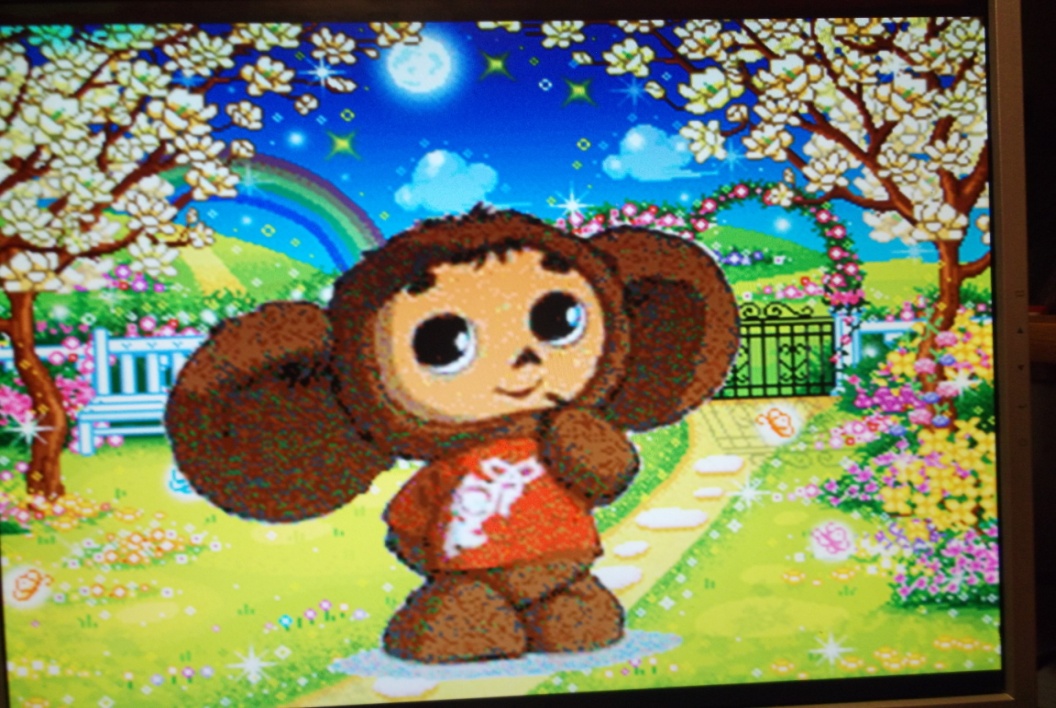 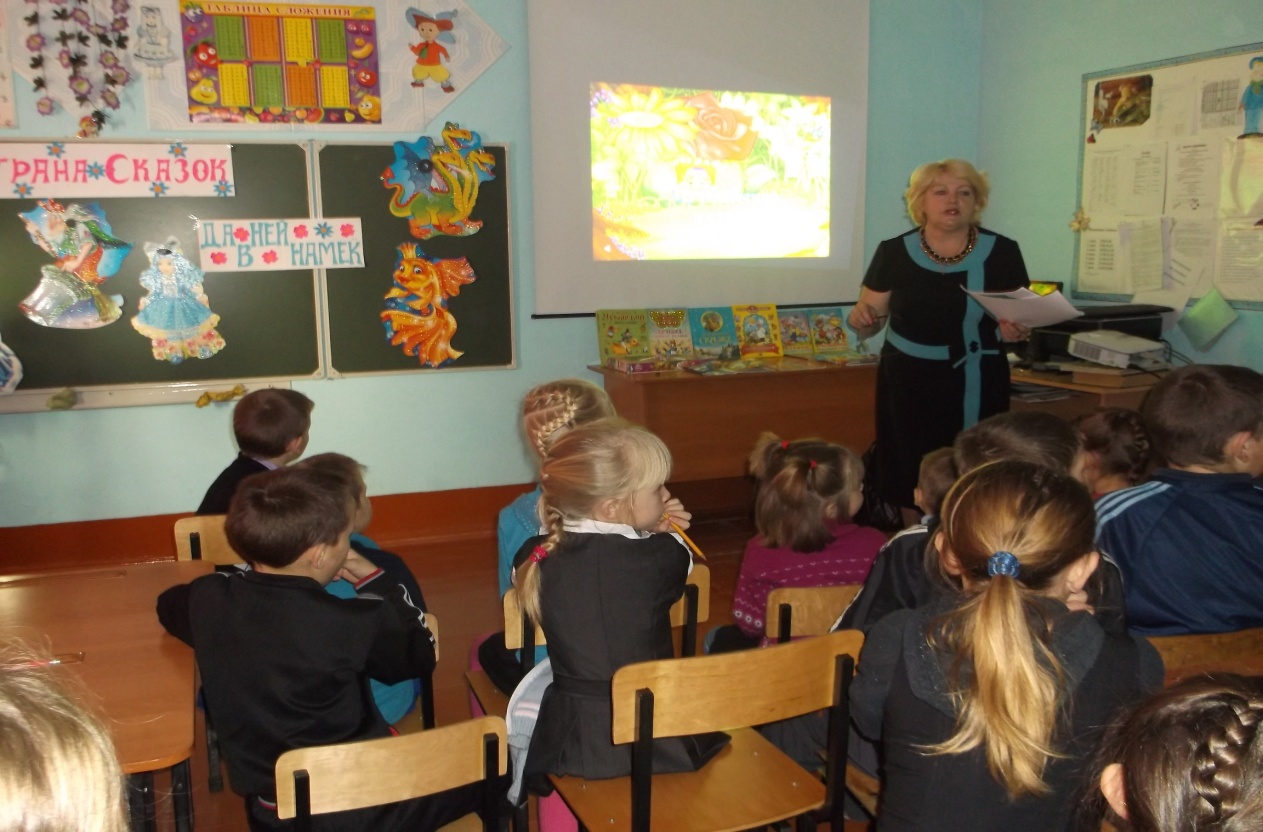 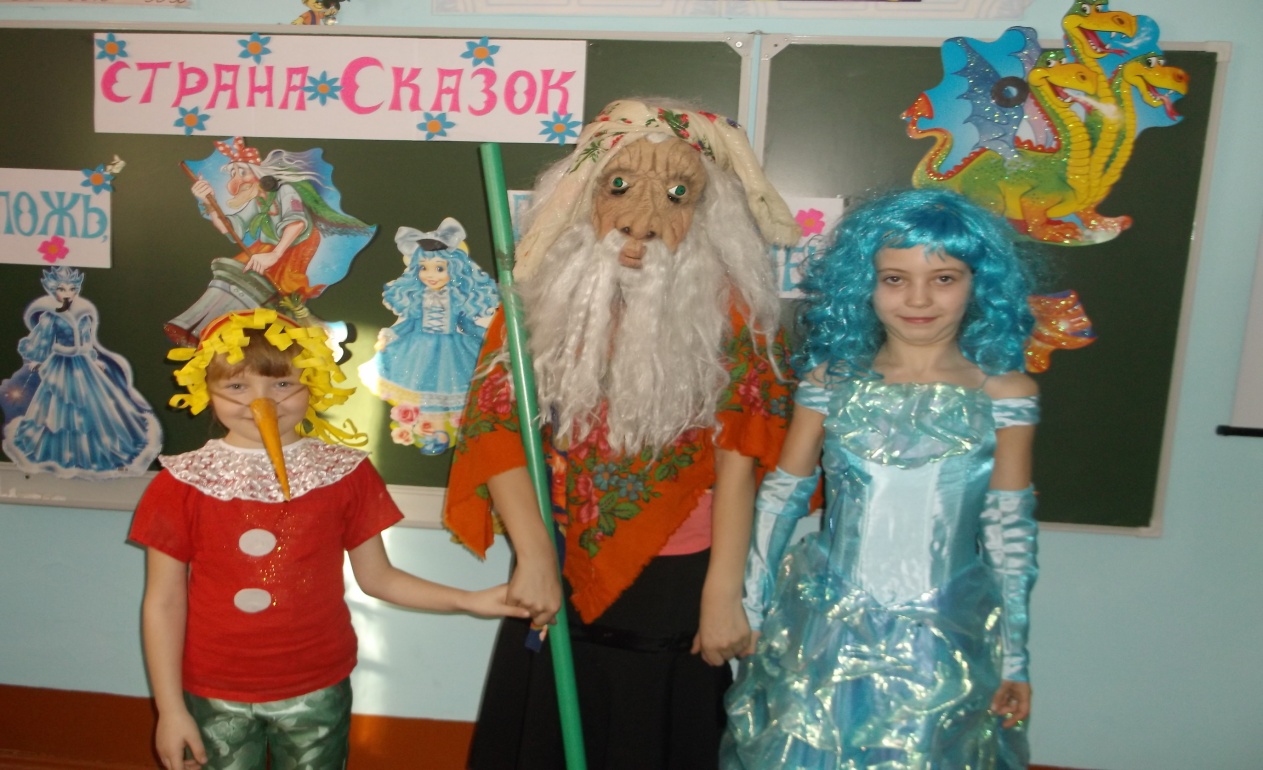 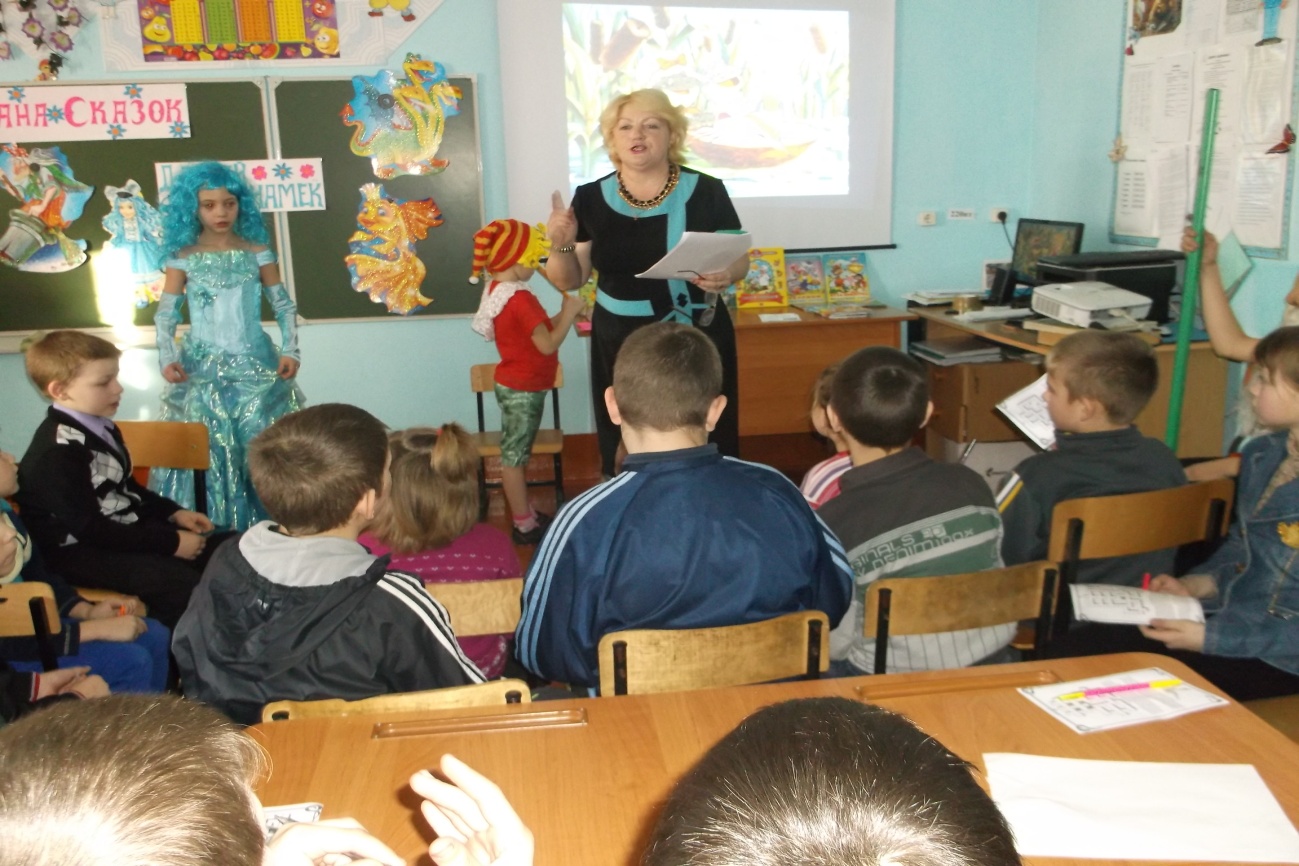 